How to register for School Cash OnlineSTEP 1:Navigate to the URL for your School Board’s School Cash Online site. https://hcdsb.schoolcashonline.com/ or many of our schools have a link on their homepage.Click the Register option.You will be redirected to the User Registration pageFill in the User Registration form.  Tip: Your password must contain at least 8 characters and must consist of one upper case letter, one lower case letter, and one number.Note: A red x indicates that there is an error with the information entered. Edit all fields that do not have a blue and white check mark on the right-hand side.Select Continue. You will be redirected to the Confirmation Email page.STEP 2:Check your email inbox for an email from noReply@schoolcashonline.com. Click on the Registration Confirmation link. A new tab will open advising you that your registration was successful. 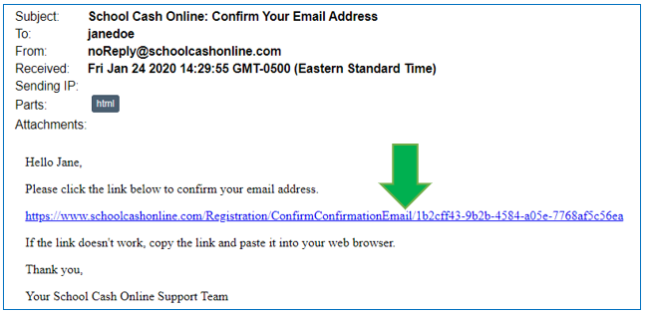 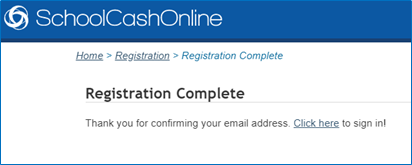 Step 3:Go to School Cash Online’s support page for additional assistance with adding students as well as any other questions you may have. https://helpdesk.supportschoolcashonline.com/en/support/home?email=&board_name=Halton%20Catholic%20District%20School%20Board&mw=1&mp=0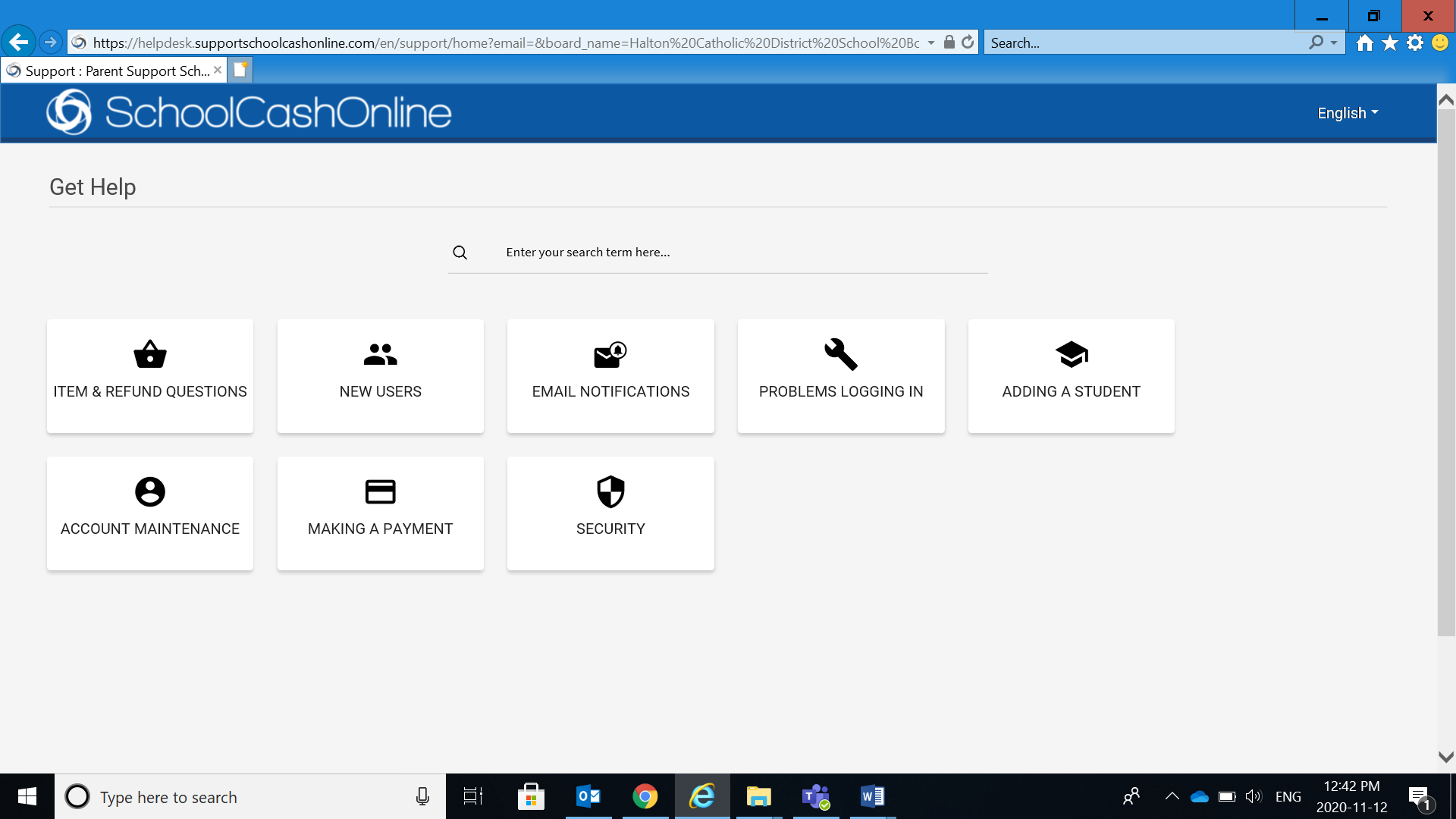 